Ms. Wood’s Pre-K Lesson PlansSeptember 9-13, 2019		Theme of the Week: My 5 Senses & Apples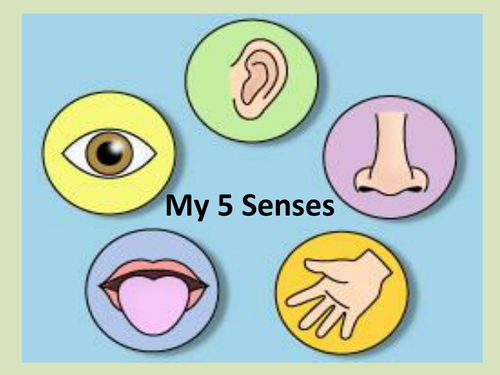 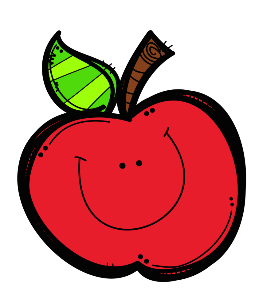 8:40-9:35     	Free Play in Developmental Centers Potty as needed (HSPD 3.3) … incorporating in Journals (C3 LA 2.3, 2.5, 4.1, 4.2, 5.1, 6.2)		RWSR		Dramatic Play:  Home & Living in the Kitchen Area with tablecloth, basket, family pictures, dishes, puzzle / play food, placemats, cookbooks, couch with pillows and quilt,  dolls, blanket, and baby bed. +++ ADD the pets to Home & Living Area!!!Art /Fine Motor Skills:  Free drawing, coloring, and painting.Literacy / Fine Motor Skills:  Coloring, Name Tracing Writing Center:  School words flip books and word banks with scrap paper and crayonsMath / Fine Motor Skills:  Manipulatives out for free play and explorationPuzzle Table: Alphabet and Number Floor Puzzles Library: Thematic books + Some Big BooksBlocks:  Soft Rock-Type Blocks & Dinosaurs Science / Social Studies: Houses and PeopleMagnetic Station:  Open with matching similar magnets and ABC lettersPoem / Pocket Chart Station:  **Students are also able to freely choose which area they would like to play in at this time.  The only limitations are no more than 4 people in a center at a time.  If they need help switching to something else so others have a time then we encourage them to try something else for a while and share with their friends.Morning Work:Letters E & H!Do you have an E or an H in your name?  Can you find it?C3 Skills: ATL S1.1, 1.3. 1.5, 1.6, 1.7, 1.8; CS 1.2, 1.3, 1.4, 1.5, 1.6;LA 1.2, 2.1, 2.5, 3.9; HSPD 2.1, 2.2; SPS 1.1, 1.2, 1.3, 1.4, 1.5, 1.6, 1.7, 1.8, 1.9, 1.10, 2.2 Objective: To participate freely in centers while being creative and learning to play well with others.9:35-9:40     	Clean Up9:40-9:55    	Carpet Time:  Morning Meeting / Calendar Time / Flag Salute (Rules Songs, Days of the Week, Weather, ABC’s, #’s, Shapes, Colors, etc.)	RWSR(Use songs:  Come to Carpet, Criss Cross Applesauce, Rules of the Classroom)Music & Movement: 1 --  Get some wiggles songs so students will get ready to listen and learn, plus it gives those still finishing cleaning up time to come to the carpet and join us. , 2 – Sing some literacy related songs to help students link prior knowledge to a text and increase their understanding.  (Letter Sounds A to Z by Jack Hartman , Do You Know Your Alphabet, Go Letters by Dr. Jean, Who Let the Letters Out by Dr. Jean, Learning My Letters Rap, ABC song, Jack Hartmann’s Letters of the Alphabet Capital / Uppercase Letters.)  3 – Review all the color songs that we learned last week again this week.  4 – A fun Math Song:  Herman the Worm, 1-2 Buckle my shoe, etc. Calendar Activities:  Sing a Days of the week song (Adams Family & Happy Days), talk about the months of the year and say this month is … then practice counting the days of the month to where we are at now.  Ask them what day it is today?  So, what day was yesterday?  What day will tomorrow be?  What was the weather when you came to school today?  How should you dress for this kind of weather to be prepared?Other Activities:  Leaders of the Day (show and remind them that everyone’s name is in the cards and I draw each day so eventually everyone will get a turn.  Assure the children it is fair.)C3 Skills:   ATL S1.1, 1.3. 1.5, 1.6, 1.7, 1.8; CS 1.1, 1.3, 1.5, 1.6, 1.7; LA 1.1, 1.2,2.1, 2.2, 2.3, 2.4, 2.5,3.4, 3.5, 3.6, 3.7, 3.8, 4.2, 5.1, 5.2, 6.1, 6.2, 6.3, 6.4, 7.1, 7.3, 9.1; SPS 1.7, 2.1; SS 1.2, 1.3, 1.5, 1.6, 2.1, 2.2  Objectives: Listen to others while in large and small groups.  Identify the American flag as a national symbol of our country and understand the etiquette of its use.  Identify the Oklahoma flag as a symbol of our state.  Begin to develop an understanding of days of the week. Begin recognizing their own name and names of their peers. Start identifying the calendar as a tool to tell us the date. Add in Singing Oklahoma song and You’re a Grand Old Flag this week to patriotic part of carpet time.	9:55-10:00	Bathroom Break (HSPD 3.3)10:00-10:40	Morning Recess (*if inclement weather: just played longer or more large group work.)*** TUESDAY’s PE Special from 10:30-11 also MY DUTY DAY ***Morning RecessC3 SPS 1.1, 1.2, 1.5, 1.9, HSPD 1.1, 1.2, 1.3, 1.4, 1.5, 1.6, 3.1, 3.2, 3.4Objective: Demonstrate increasing abilities to use the slide and swings.  Lesson: Participate in free play outdoors.10:40-10:55	Bathroom Break (HSPD 3.3) Read Aloud / Class Discussion C3 Skills: LA 1.1, 2.2, 2.3, 2.5, 3.1, 3.2, 3.3, 3.4, 3.5, 3.7, 4.1, 4.2, 5.1, 5.2, 6.4, 7.3, 8.1, 8.2, 8.3, 8.4, 8.6
Monday 		Tuesday 	 Discussion:--We Objective: Listening to stories and showing understanding. Linking prior knowledge to a text.Objective: Linking prior knowledge to a text. Listening to rhymes and showing understanding. Recognizing that print and pictures convey information.  Tracking print from left to right and from top to bottomWednesday 	 Discussion:Objective: Listening to stories and showing understanding. Linking prior knowledge to a text.Thursday 	--Objective: Listening to stories and showing understanding. Linking prior knowledge to a text.Friday 	 Objective: Listening to stories and showing understanding. Linking prior knowledge to a text.Objective: Linking prior knowledge to a text. Listening to rhymes and showing understanding. Recognizing that print and pictures convey information.  Tracking print from left to right and from top to bottom10:55-11:00	Walk to Lunch11:00-11:30    	Lunch11:30-noon    	Recess C3 SPS 1.1, 1.2, 1.5, 1.9, HSPD 1.1, 1.2, 1.3, 1.4, 1.5, 1.6, 3.1, 3.2, 3.4Objective: Demonstrate increasing abilities to use the slide and swings.  Lesson: Participate in free play outdoors.12:00-12:10    Bathroom Break (HSPD 3.3) / Smart Board Learning Songs (Social Skills, Manners, incorporate ………………..Mini Math/Literacy Lessons)12:10-1:10     	Work Stations / Math & Literacy Learning Centers Literacy Centers  C3 Skills: LA 1.1, 2.2, 2.3, 2.5, 3.1, 3.2, 3.3, 3.4, 3.5, 3.7, 4.1, 4.2, 5.1, 5.2, 6.4, 7.3, 8.1, 8.2, 8.3, 8.4, 8.6 SPS 1.7, 2.1  Math Centers  C3 Skills: M 2.1, 2.2, 2.3, 2.5, 2.6, 3.1, 3.2, 4.2, 5.2, 5.3; HSPD 2.1, 2.2MondayLibrary 			2 – Enjoy thematic unit books Circle Table		 	4 – Color Owl with glasses coloring sheet Shannon’s Table 		4 - Play with play dough and letter stampers Science 	2 – Label the parts of Potato Head when done play with potato headsSquare Table	4 – Math / # Puzzles Teacher’s Table		4 - 4 – Cut & paste PAWS – discuss good behavior / choicesTuesdayLibrary			2 - Enjoy thematic unit booksCircle Table		 	4 – Color Owl with glasses coloring sheet 			Shannon’s Table		4 – Play with play dough and letter stampers Science  	2 – Label the parts of the Potato Head when done play with potato headsSquare Table		4 – Math / # PuzzlesTeacher’s Table		4 – Cut & paste PAWS – discuss good behavior / choicesWednesdayNo Time for Work Stations because it’s early out day.Thursday Blocks				2 – Build, create and play with blocksHome & Living 		2 – Pretend and play in home and livingCircle Table 			4 – lacing practice Shannon’s Table		4 – Taste TestSquare Table 		4 – Numbers with pegs Teacher Table 		4 – Write on Wipe Off # Paddles FridayBlocks				2 – Build, create and play with blocksHome & Living 		2 – Pretend and play in home and livingCircle Table 			4 – lacing practice Shannon’s Table		4 – Taste TestSquare Table 		4 – Numbers with pegs Teacher Table 		4 – Write on Wipe Off # Paddles (Potty as needed (HSPD 3.3)1:10-1:15	Clean Up1:15-1:20    	Name of the Day or Weekly Reader / Set up for SnackMonday 	Weekly ReaderTuesday 	Name of the DayWednesday 	??? probably not because it’s short day ???Thursday 	Weekly ReaderFriday 		Name of the Day1:20-1:35    	Snack Time1:35-1:40    	Bathroom Break (HSPD 3.3) / Rest Time Story in prep for Nap1:40-2:35  	Rest Time / Teacher’s Planning Time2:35-2:45    	Bathroom Break (HSPD 3.3) / Pack Up & Get Ready for Dismissal3:00        	Dismissal:  Car Riders, Day Care Vans, Bus Riders